Протокол № 28заседания членов Совета саморегулируемой организации  «Союз дорожно- транспортных строителей «СОЮЗДОРСТРОЙ»г. Москва                                                                       03 июля 2017 годаФорма проведения: очнаяПрисутствовали члены Совета:Кошкин Альберт Александрович – Президент АО «Сибмост», Хвоинский Леонид Адамович – Генеральный директор «СОЮЗДОРСТРОЙ», Андреев Алексей Владимирович – Генеральный директор ОАО «ДСК «АВТОБАН», Нечаев Александр Федорович – Председатель Совета директоров ООО «Севзапдорстрой»,  Любимов Игорь Юрьевич – Генеральный директор ООО «СК «Самори»,  Лилейкин Виктор Васильевич – Генеральный директор ЗАО «Союз-Лес», Данилин Алексей Валерьевич – Генеральный директор ООО «Бест-строй инжиниринг», Вагнер Яков Александрович – Генерального директора ООО «Стройсервис», Власов Владимир Николаевич – Генеральный директор ПАО «МОСТОТРЕСТ», Гордон Семен Лазаревич – Генеральный директор ООО «ЛАГОС», Губин Борис Анатольевич – Представитель ООО Группа компаний «ММ-Строй», Ткаченко Алексей Васильевич  - Представитель ООО «Строй Гарант».Повестка дня:Рассмотрение вопроса о прекращении действия свидетельства о допуске к определенному виду или видам работ, которые оказывают влияние на безопасность объектов капитального строительства. Рассмотрение вопроса о приобретении права  осуществлять строительство, реконструкцию, капитальный ремонт объектов капитального строительства по  договору строительного подряда, заключенным с застройщиком, техническим заказчиком, лицом, ответственным за эксплуатацию здания, сооружения, или региональным оператором, членами «СОЮЗДОРСТРОЙ»,  согласно поданных заявлений.3. Рассмотрение вопроса о перечислении денежных средств, внесенных ранее  АО «Фирма ДЕКО», ООО «ТСК «РУСЦЕМ», ООО  «Газмонтаж», ООО «Бруклин», ОАО «Ликино-Дулевское ДРСУ», ГУП МО «МОДЦ», АО «ДРСУ №6»,  ООО «ДорЭнерСтрой», ООО «Сибавтобан», ОАО «ДСУ №2» в компенсационный фонд «СОЮЗДОРСТРОЙ».По первому вопросу: слово имеет заместитель генерального директора СРО     «СОЮЗДОРСТРОЙ»  Суханов П.Л. – в соответствие со статьей 6 Федерального закона от 03.07.2016 N 372-ФЗ  «О внесении изменений в Градостроительный кодекс Российской Федерации и отдельные законодательные акты Российской Федерации» с  1 июля 2017 года не допускается осуществление предпринимательской деятельности по осуществлению строительства, реконструкции, капитального ремонта объектов капитального строительства на основании выданного саморегулируемой организацией свидетельства о допуске к определенному виду или видам работ, которые оказывают влияние на безопасность объектов капитального строительства. Предлагаю прекратить действие Свидетельства организациям – членам «СОЮЗДОРСТРОЙ»Решили:  В соответствие со статьей 6 Федерального закона от 03.07.2016 N 372-ФЗ  «О внесении изменений в Градостроительный кодекс Российской Федерации и отдельные законодательные акты Российской Федерации», прекратить действие Свидетельства организациям – членам «СОЮЗДОРСТРОЙ».Голосовали:За – 12 голосов, против – нет, воздержался – нет.По второму вопросу: слово имеет генеральный директор СРО     «СОЮЗДОРСТРОЙ»  Хвоинский Л.А. Уважаемые коллеги!  В соответствии с поданными заявлениями и присвоенными уровнями ответственности предлагаю присвоить право  осуществлять строительство, реконструкцию, капитальный ремонт объектов капитального строительства по  договору строительного подряда, заключенным с застройщиком, техническим заказчиком, лицом, ответственным за эксплуатацию здания, сооружения, или региональным оператором, членам «СОЮЗДОРСТРОЙ». Решили: присвоить право  осуществлять строительство, реконструкцию, капитальный ремонт объектов капитального строительства по  договору строительного подряда, заключенным с застройщиком, техническим заказчиком, лицом, ответственным за эксплуатацию здания, сооружения, или региональным оператором, членам «СОЮЗДОРСТРОЙ». Голосовали:За – 12 голосов, против – нет, воздержался – нет.По  третьему  вопросу:  слово имеет  заместитель генерального директора «СОЮЗДОРСТРОЙ» Суханов Павел Львович. Уважаемые члены Совета! В адрес нашей организации: - поступило заявление от АО «Фирма ДЕКО», о перечислении в соответствии с частью 13 статьи 3.3 Федерального закона № 191-ФЗ от 29.12.2004 г. «О введении в действие Градостроительного кодекса Российской Федерации»  денежных средств в размере  10 000 000 (десять миллионов) рублей, внесенных ранее в компенсационный фонд «СОЮЗДОРСТРОЙ» на расчетный счет Союза «Саморегулируемая организация «Региональное объединение строителей Кубани». - поступило заявление от ООО «ТСК «РУСЦЕМ», о перечислении в соответствии с частью 13 статьи 3.3 Федерального закона № 191-ФЗ от 29.12.2004 г. «О введении в действие Градостроительного кодекса Российской Федерации»  денежных средств в размере  300 000 (триста тысяч) рублей, внесенных ранее в компенсационный фонд «СОЮЗДОРСТРОЙ» на расчетный счет Ассоциации СРО «Стройкорпорация».- поступило заявление ООО  «Газмонтаж», о перечислении в соответствии с частью 13 статьи 3.3 Федерального закона № 191-ФЗ от 29.12.2004 г. «О введении в действие Градостроительного кодекса Российской Федерации»  денежных средств в размере   300 000 (триста тысяч) рублей, внесенных ранее в компенсационный фонд «СОЮЗДОРСТРОЙ» на расчетный счет Союза «Уральское объединение строителей»». - поступило заявление от ООО «Бруклин», о перечислении в соответствии с частью 13 статьи 3.3 Федерального закона № 191-ФЗ от 29.12.2004 г. «О введении в действие Градостроительного кодекса Российской Федерации»  денежных средств в размере   300 000 (триста тысяч) рублей, внесенных ранее в компенсационный фонд «СОЮЗДОРСТРОЙ» на расчетный счет Ассоциации «СРО «Союз строителей».- поступило заявление от ОАО «Ликино-Дулевское ДРСУ»,  о перечислении в соответствии с частью 13 статьи 3.3 Федерального закона № 191-ФЗ от 29.12.2004 г. «О введении в действие Градостроительного кодекса Российской Федерации»  денежных средств в размере    300 000 (триста тысяч) рублей, внесенных ранее в компенсационный фонд «СОЮЗДОРСТРОЙ» на расчетный счет Саморегулируемой организации «Объединение Строительных Организаций Профессиональные Строители». - поступило заявление ГУП МО «МОДЦ», о перечислении в соответствии с частью 13 статьи 3.3 Федерального закона № 191-ФЗ от 29.12.2004 г. «О введении в действие Градостроительного кодекса Российской Федерации»  денежных средств в размере   10 000 000 (десять миллионов) рублей, внесенных ранее в компенсационный фонд «СОЮЗДОРСТРОЙ» на расчетный счет Ассоциации «Саморегулируемая организация «Объединение строителей Подмосковья».- поступило заявление от АО «ДРСУ №6», о перечислении в соответствии с частью 13 статьи 3.3 Федерального закона № 191-ФЗ от 29.12.2004 г. «О введении в действие Градостроительного кодекса Российской Федерации»  денежных средств в размере   2 000 000 (два миллиона) рублей, внесенных ранее в компенсационный фонд «СОЮЗДОРСТРОЙ» на расчетный счет Саморегулируемой организации «Союз строителей Омской области».- поступило заявление от  ООО «ДорЭнерСтрой», о перечислении в соответствии с частью 13 статьи 3.3 Федерального закона № 191-ФЗ от 29.12.2004 г. «О введении в действие Градостроительного кодекса Российской Федерации»  денежных средств в размере   2 000 000 (два миллиона) рублей, внесенных ранее в компенсационный фонд «СОЮЗДОРСТРОЙ» на расчетный счет Ассоциации СРО «Стройкорпорация».- поступило заявление от ООО «Сибавтобан», о перечислении в соответствии с частью 13 статьи 3.3 Федерального закона № 191-ФЗ от 29.12.2004 г. «О введении в действие Градостроительного кодекса Российской Федерации»  денежных средств в размере   2 000 000 (два миллиона) рублей, внесенных ранее в компенсационный фонд «СОЮЗДОРСТРОЙ» на расчетный счет Саморегулируемой организации Ассоциация Региональное отраслевое объединение работодателей «Строительное региональное партнерство».- поступило заявление ОАО «ДСУ №2»,  о перечислении в соответствии с частью 13 статьи 3.3 Федерального закона № 191-ФЗ от 29.12.2004 г. «О введении в действие Градостроительного кодекса Российской Федерации»  денежных средств в размере   300 000 (триста тысяч) рублей, внесенных ранее в компенсационный фонд «СОЮЗДОРСТРОЙ» на расчетный счет Ассоциации «Саморегулируемая организация «Объединение строителей Подмосковья».Решили: Признать заявления  АО «Фирма ДЕКО», ООО «ТСК«РУСЦЕМ», ООО  «Газмонтаж», ООО «Бруклин», ОАО «Ликино-Дулевское ДРСУ», ГУП МО «МОДЦ», АО «ДРСУ №6»,  ООО «ДорЭнерСтрой», ООО «Сибавтобан», ОАО «ДСУ №2», обоснованными и подлежащими удовлетворению. Выплату из компенсационного фонда «СОЮЗДОРСТРОЙ» произвести согласно указанных выше заявлений, в срок установленный действующим законодательством РФ.Голосовали:За – 12 голосов, против – нет, воздержался – нет.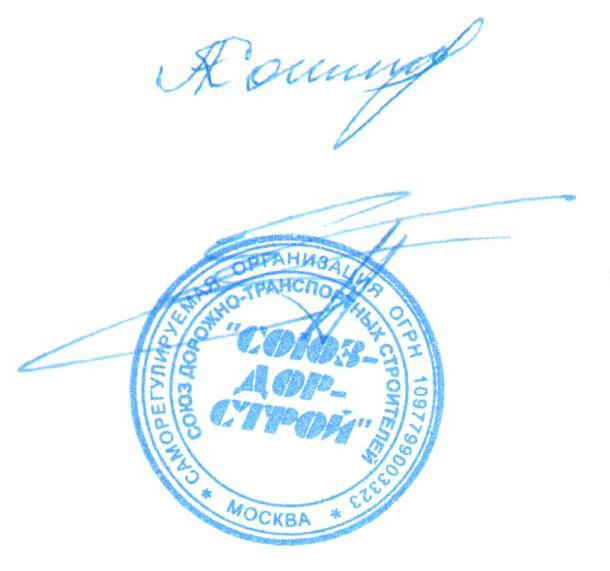 Председатель Совета                                                                   Кошкин А.А.Секретарь Совета                                                                        Суханов П.Л.